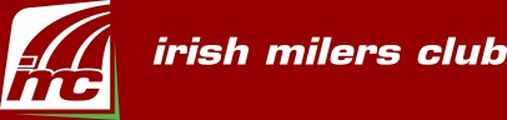 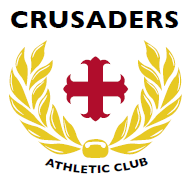 TIMETABLE GV RYAN – IMC MEET FRI 17th JuneIRISHTOWN STADIUMTime		Event7.00		3k B and 3k Women Combined7.18		3k A				7.15 Long Jump7.36		1500m Men B7.44		1500m Men A7.52		1500m Women                7.45 Shot8.00		800m Women B8.08		400m Men8.12		800m Men C8.20		800m Men D8.28		800m Men NOEL CARROLL Race8.36		800m Men B8.38		Presentation NOEL CARROLL Trophy by Civil Service Harriers8.44		800m Women A		